Mystical Magical Weekend! 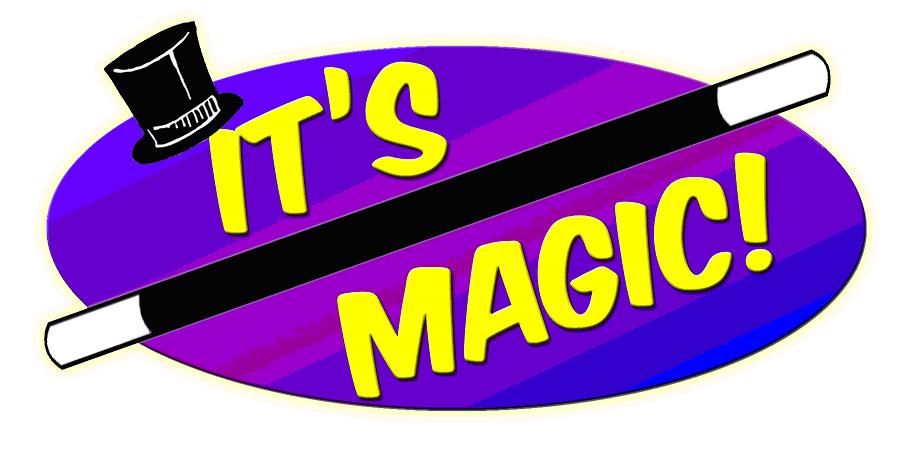 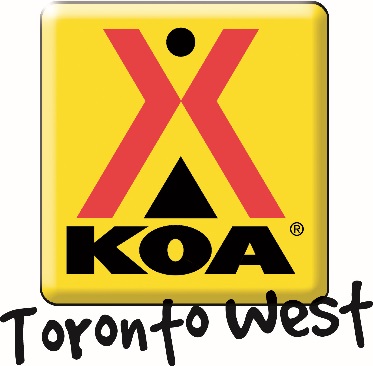 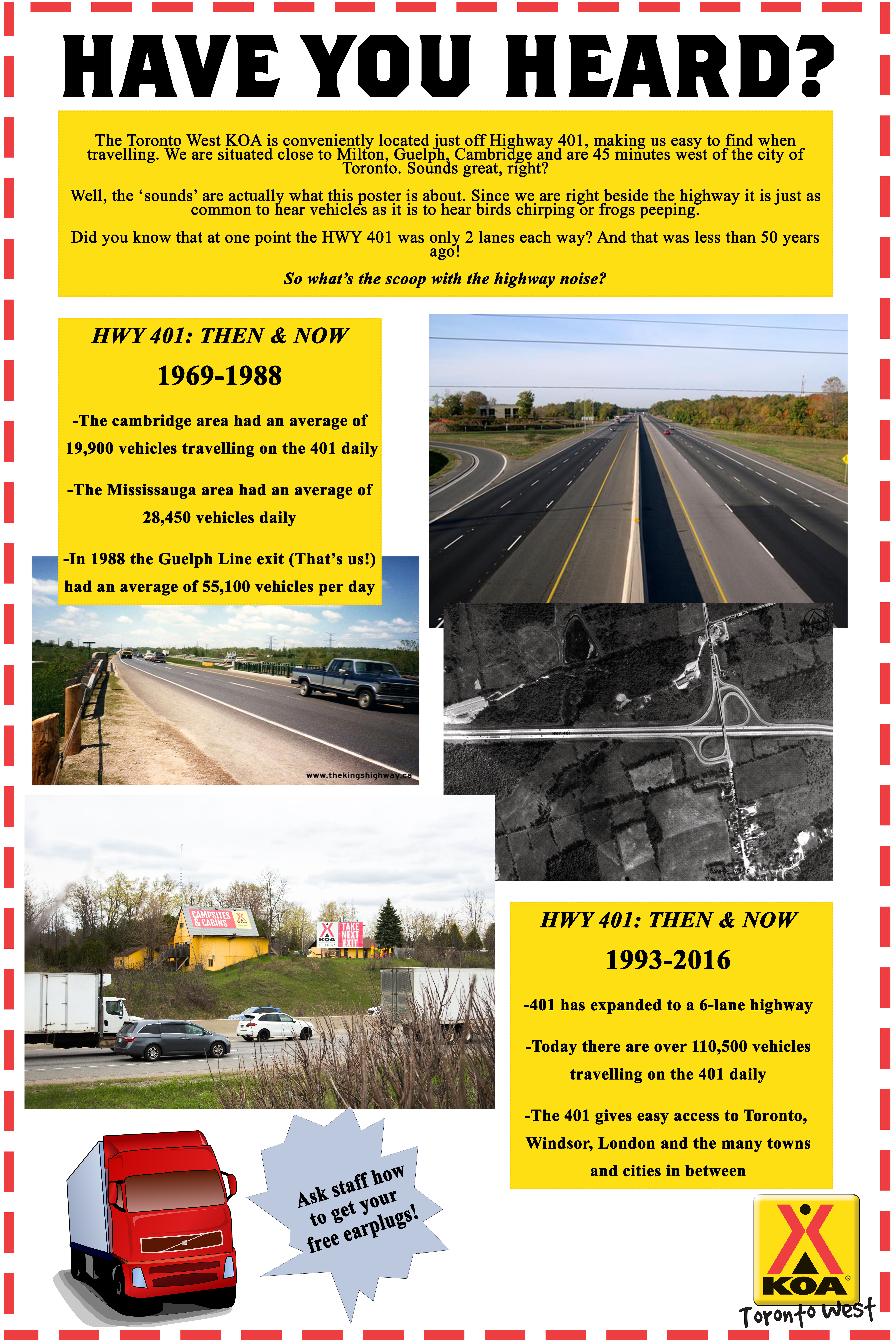 Friday July.12th  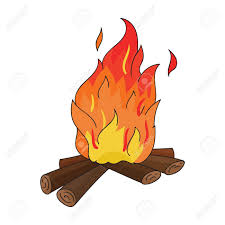 Campfire!                                                         DuskCome warm up and join us for some delicious s’mores ($) around the campfire! We will be at the campfire pit outside the Kampstore – see you there!! Saturday July.13th 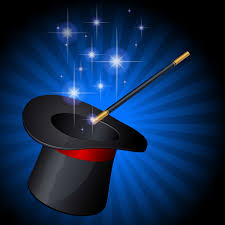 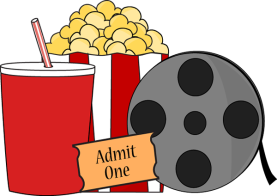 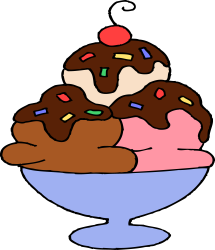 Craft!                                                       10:00 – 11:00 amCome to the rec room and create a Magical Craft! Meet us in the Rec Room for the fun to beginIce Cream Social!                                           1:00 – 2:00 pmWe would love to see you at our Ice Cream Social! $2– with a portion of proceeds going to support United Way!  Activities!                                                      2:00 – 3:00 pmCome to the front of the Kampstore and participate in our magic show featuring Tyler Fergus! Bring your friends and family! Any age welcome! Jumping Castle 3:00pm – 6:00pmMovie Under the Stars!                                            DuskMeet us outside the Kampstore to watch a movie under the stars. Don’t forget to bring snacks! The Kampstore has all your popcorn, candy and drink needs. If the weather is bad, the movie will take place in the Rec Room at 7:00pm!!Sunday July.14th 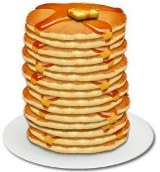 Pancake Breakfast!                                     8:30 – 10:00 amStart your Sunday off with some pancakes outside the Kampstore! $3 for kids and $5 for adults: includes pancakes and coffee or juice.  All proceeds are donated to United Way. 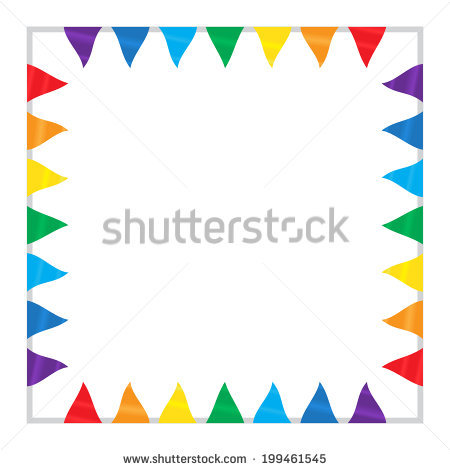 